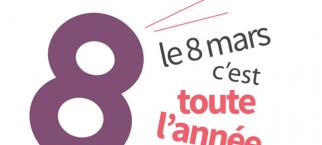 Le programme:	Vendredi 07 mars		Soirée Lectures		de 18h30 à 20h00, au café l’Oz’moz	Samedi 08 mars		Entre masculin et féminin, le voyage du clown		Animation de rue		de 10h00 à 12h00, sur le marché		de 14h00 à 16h00, au supermarché Hyper U	Les organisateursle CIDFF et  deux trois …Soleils!Avec le soutien financier de  et de En partenariat avec l'association "pour le souvenir de Rieucros"